AAP 2020-2 DIM « Matériaux anciens et patrimoniaux »SIGNATURESLe fichier de signatures est à déposer en annexe de votre projet sur la plateforme d’appel à projethttps://dim-map-aap20-2.sciencescall.org/Acronyme du projet : SignaturesAjouter des lignes si besoin et supprimer les mentions inutiles.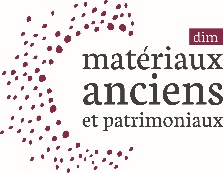 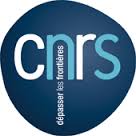 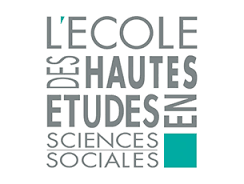 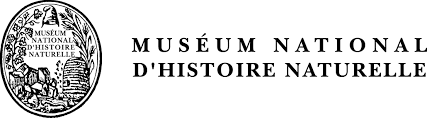 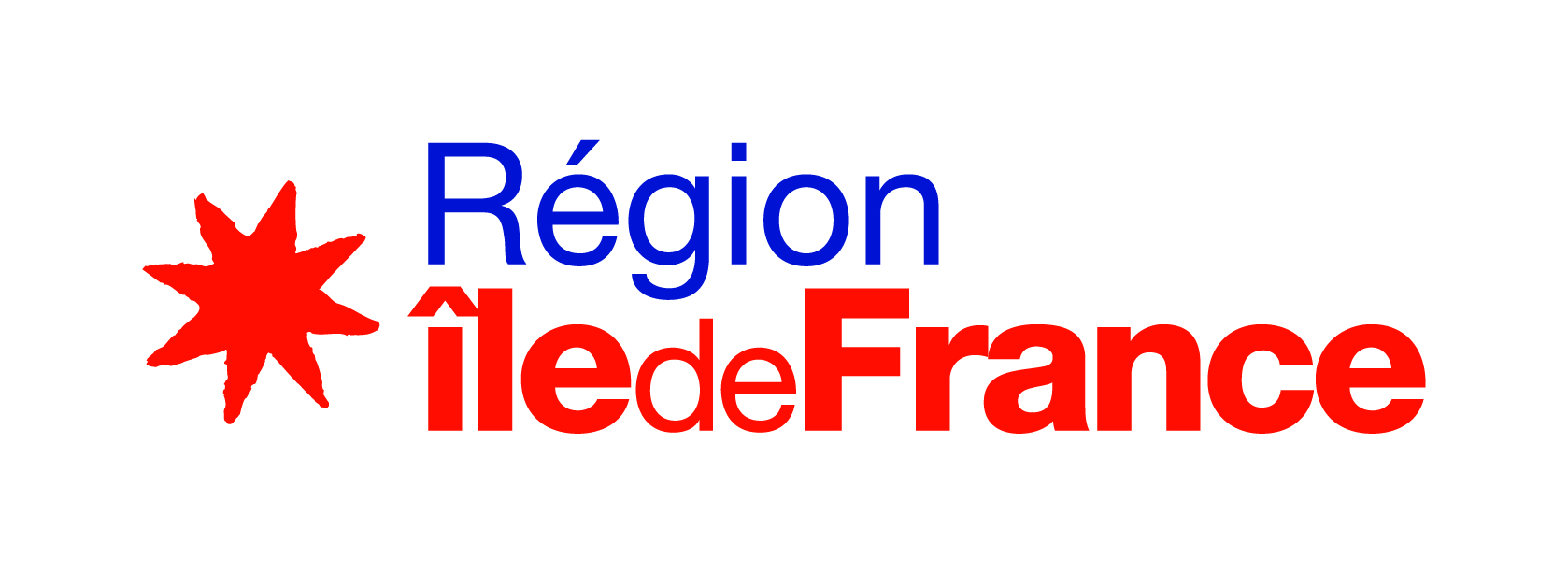 Prénom NomResponsable scientifiquedu coporteur 1 du projetDate et SignaturePrénom NomDirecteur du laboratoire du coporteur 1 du projetDate et SignaturePrénom Nomdu Président ou Directeur de l'établissement du coporteur 1 du projetDate et SignaturePrénom NomResponsable scientifiquedu coporteur 2 du projetDate et SignaturePrénom Nom du Directeur du laboratoire du coporteur 2 du projetDate et SignaturePrénom Nomdu Président ou Directeur de l'établissement du coporteur 2 du projetDate et SignaturePrénom Nom du Partenaire 1Date et SignaturePrénom Nomdu Directeur du laboratoire Date et SignaturePrénom Nomdu Président ou Directeur de l'établissement du partenaire 1Date et Signature